Krokiety.  (Pologne)pour la pâte à  crêpes
2 oeufs
2 verres de 25 cl de farine
2 verres de 25 cl de lait            1 pincée de sel

pour la farce
500 g de champignons       1 oignon         sel    poivre        ghee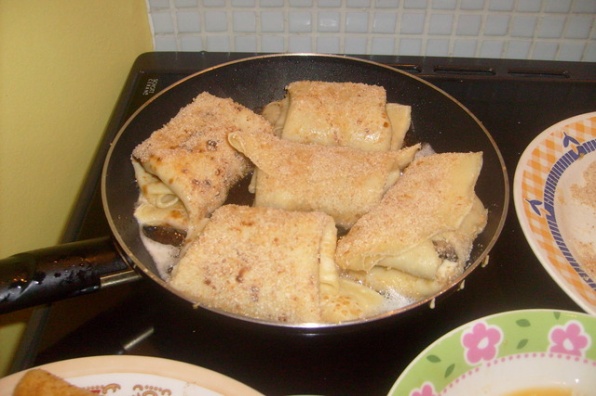 gruyère râpé                  1 oeuf battu       chapelure

Faire la pâte à crêpes, en mélangeant TOUS les ingrédients :2  oeufs, 500 g. de farine, 500 ml. de lait, 1 pincée de sel, jusqu'à obtention une pâte homogène. Dans une poêle chauffer le  ghee et cuire les crêpes, attention de ne pas cuire trop : il faut  que les crêpes soient élastiques car elles repasseront après à la poêle.

Ensuite on fait la farce. Préparer les champignons, les laver ou  enlever la peau, couper en petits morceaux (on peut les râper sur la râpe à légumes). Eplucher l'oignon, couper finement. Dans une poêle chauffer l'huile et faire cuire les champignons avec l'oignon, sel, poivre.. Quand ils sont cuits mettre la farce sur chaque crêpe, saupoudrer les champignons de gruyère râpé et rouler  comme sur les photos. 
Faire chauffer du ghee dans une poêle. Dans un petit récipient battre un oeuf et dans un deuxième mettre la chapelure. Passer chaque crêpe dans l'oeuf battu de chaque côté et ensuite  dans la chapelure des deux côtés aussi  puis  faire dorer les crêpes panées des deux côtés dans  la  poêle.Recette Beghrir (crêpes aux mille trous)  (Maroc)               36 avis - Note : 4/5       ( pour 12 personnes ) 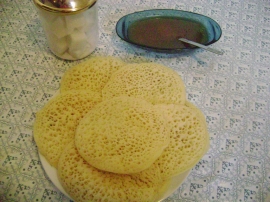 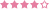 1 bol de farine 1 bol de semoule fine 2  bols d'eau tiède 1 cuillère à soupe de levure boulangère 1 sachet de levure chimique 1 cuillère à café de sel 1 oeufPréparation : 20 mn       Repos : 30 mnCuisson : 30 mn1  Tamiser les ingrédients secs, puis ajouter l'oeuf, les deux levures, enfin l'eau tiède, mélanger au fouet puis verser dans le   mixeur, bien mixer et laisser lever pendant 30 minutes. Passé le temps de pause, une mousse se forme à la surface, bien mélanger avec une louche en soulevant le mélange. 
2  Mettre à chauffer une poêle anti adhésive, essuyer avec un bout de coton imbibé d'huile. Commencer à cuire en versant la   quantité d'une petite louche. 
3  Il ne faut pas trop cuire, le dessous de la crêpe doit être à peine doré, le beghrir se cuit d'un seul côté. 
4  Dès que l'on voit les petits trous se former et que la pâte est cuite, enlever et disposer sur une serviette propre.    Séparer les crêpes, pour ne pas qu'elles se collent entre elles. 
5 … au dernier moment servir avec du beurre fondu, du miel ou de la confiture.